2018辦理世界傳道會HGC教會領袖工作坊【報名表】所屬中區會／教會：       中會        教會/        原住民大專學生宣教中心/        神學院參與地區(請勾選，可複選)6/25花蓮區-玉山神學院  					6/26台東區-布農部落文教基金會7/16 南區-魯凱中會佳暮教會					7/30中區-彰山教會7/16北區-聖經學院紙本、電子、傳真報名 請自行新增表格填寫報名表後利用電子檔aboredu@mail.pct.org.tw、傳真02-23632669或以郵寄：10647台北市羅斯福路三段269巷3號繳交。報名表下載處：http://indigenous.pct.org.tw/ 最新消息。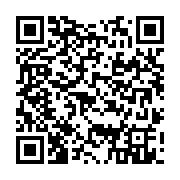 聯 絡 人：苡萬 Iwan Hosi，電話：02-23625282分機252，0939-762070姓名(含族名)教會職稱電子信箱連絡電話用餐需求備註苡萬‧侯皙Iwan Hosi姊妹aboredu@mail.pct.org.tw0987-654321素葷6/25 6/26 7/16 南7/30 7/16北素葷6/25 6/26 7/16 南7/30 7/16北素葷6/25 6/26 7/16 南7/30 7/16北素葷6/25 6/26 7/16 南7/30 7/16北素葷6/25 6/26 7/16 南7/30 7/16北素葷6/25 6/26 7/16 南7/30 7/16北